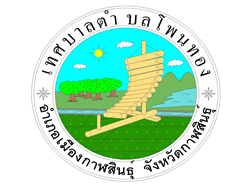 คู่มือการปฏิบัติงานการจัดการติดตามข้อร้องเรียนการทุจริตของเทศบาลตำบลโพนทอง  อำเภอเมืองกาฬสินธุ์  จังหวัดกาฬสินธุ์สารบัญ									หน้า๑. วัตถุประสงค์ 								๑๒. ขอบเขต 								๑๓. คำจำกัดความ 							๑๔. หน้าที่ความรับผิดชอบ 						๒๕. กระบวนงาน 								๓๖. ขั้นตอนการปฏิบัติงาน 						๔๗. มาตรฐานคุณภาพงาน 							๕๘. ระบบติดตามประเมินผล 						๖ภาคผนวก๑. ตัวอย่างแบบฟอร์ม 							๗๑. วัตถุประสงค์๑.๑ เพื่อให้หน่วยงานมีการจัดคู่มือการปฏิบัติงานที่ชัดเจน อย่างเป็นลายลักษณ์อักษร ที่แสดงถึงรายละเอียดขั้นตอนการปฏิบัติงานของกิจกรรม/กระบวนงานต่างๆ ของหน่วยงาน และสร้างมาตรฐาน การปฏิบัติงานที่มุ่งไปสู่การบริหารคุณภาพทั่วทั้งองค์กรอย่างมีประสิทธิภาพ เกิดผลงานที่ได้มาตรฐานเป็นไปตามเป้าหมาย ได้ผลผลิตหรือการบริการที่มีคุณภาพ และบรรลุข้อกำหนดที่สำคัญของกระบวนงาน๑.๒ เพื่อเป็นหลักฐานแสดงวิธีการทำงานที่สามารถถ่ายทอดให้กับผู้เข้ามาปฏิบัติงานใหม่ พัฒนาให้ การทำงานเป็นทีม และใช้ประกอบการประเมินผลการปฏิบัติงานของบุคลากร รวมทั้งแสดงหรือเผยแพร่ให้กับบุคคลภายนอก หรือผู้ใช้บริการ ให้สามารถเข้าใจและใช้ประโยชน์จากกระบวนงานที่มีอยู่เพื่อขอการรับบริการที่ตรงกับความต้องการ๑.๓ เพื่อแสดงถึงขั้นตอนกระบวนการเรื่องร้องเรียนการทุจริตในส่วนราชการของเทศบาลตำบล     โพนทอง  อำเภอเมืองกาฬสินธุ์  จังหวัดกาฬสินธุ์ ๑.๔ เพื่อใช้เป็นคู่มือเอกสารในการเพิ่มประสิทธิภาพในการปฏิบัติงานของเทศบาลตำบล  โพนทอง  อำเภอเมืองกาฬสินธุ์  จังหวัดกาฬสินธุ์๑.๕ เพื่อให้เจ้าหน้าที่ของเทศบาลตำบลโพนทอง  อำเภอเมืองกาฬสินธุ์  จังหวัดกาฬสินธุ์ ทราบกระบวนงานเพื่อนำไปปรับปรุงพัฒนาระบบให้มีความรวดเร็ว ถูกต้อง และมีประสิทธิภาพ๒. ขอบเขต๒.๑ คู่มือการปฏิบัตินี้ครอบคลุมขั้นตอนการรับเรื่องร้องเรียนการทุจริต ตรวจสอบและจำแนกเรื่อง ซึ่ง ศูนย์รับเรื่องร้องเรียนของเทศบาลตำบลโพนทอง ทำหน้าที่หลักในการประสานและติดตามเรื่องร้องเรียนเฉพาะกรณีการทุจริต ในส่วนราชการ โดยจะไม่ดำเนินการจัดการเรื่องร้องเรียนเอง ทั้งนี้ ศูนย์รับเรื่องร้องเรียนของเทศบาลตำบลโพนทอง จะดำเนินการติดตามเรื่องร้องเรียนอย่างต่อเนื่องจนได้ข้อยุติ ตลอดจนรวบรวมปัญหา ข้อเสนอแนะและจัดทำรายงานผล๒.๒ การร้องเรียน แบ่งได้ ๓ กรณี ดังนี้ กรณีที่ ๑ เรื่องร้องเรียนมาที่ศูนย์รับเรื่องช่วยเหลือประชาชน กรณีที่ ๒ ส่งมาศูนย์รับเรื่องราวร้องเรียนหรือร้องทุกข์โดยตรง  กรณีที่ ๓ ส่งหน่วยงานที่ถูกร้องเรียนโดยตรง๓. คำจำกัดความเรื่องร้องเรียน หมายถึง เรื่องที่ผู้ร้องเรียนได้รับความเดือนร้อนหรือเสียหายจากการปฏิบัติงานของเจ้าหน้าที่หรือส่วนราชการ ในกรณีทุจริตในส่วนราชการ เช่น การให้หรือการรับสินบน หรือประโยชน์อื่นใด เป็นต้นผู้ร้องเรียน หมายถึง ผู้ที่ได้รับผลกระทบหรือผู้พบเห็นการกระทำทุจริตในหน่วยงานราชการ ดำเนินการร้องเรียนได้หน่วยงานรับเรื่องร้องเรียน หมายถึง ศูนย์รับเรื่องราวร้องทุกข์ เทศบาลตำบลโพนทอง  อำเภอเมืองกาฬสินธุ์  จังหวัดกาฬสินธุ์๔. หน้าที่ความรับผิดชอบการจัดการติดตามข้อร้องเรียนการทุจริต ศูนย์รับเรื่องราวร้องทุกข์เทศบาลตำบลโพนทอง อำเภอเมืองกาฬสินธุ์๔.๑ นายกเทศมนตรีตำบลโพนทองเป็นผู้รับทราบการรายงานผลการติดตามข้อร้องเรียนการทุจริต๔.๒ ปลัดเทศบาลตำบลโพนทองเป็นผู้พิจารณากลั่นกรองรายละเอียดของข้อร้องเรียนการทุจริตในกรณีของส่วนราชการ๔.๓ หัวหน้าสำนักปลัดเทศบาลตำบลโพนทองมีหน้าที่เป็นผู้พิจารณากลั่นกรองรายละเอียดของข้อร้องเรียนการทุจริตเบื้องต้น๔.๔ นิติกรชำนาญการมีหน้าที่รับเรื่องและจัดทำรายงานติดตามผลการดำเนินการข้อร้องเรียนการทุจริต๔.๕ หน่วยงานในสังกัด รายงานผลการดำเนินงานและความคืบหน้าการดำเนินงานต่อข้อร้องเรียน กรณีเจ้าหน้าที่ของรัฐกระทำการทุจริตในภาครัฐ๕. กระบวนงานชื่อกระบวนการ : การจัดการติดตามข้อร้องเรียนการทุจริตฯ ของศูนย์รับเรื่องราวร้องทุกข์ เทศบาลตำบลโพนทอง  อำเภอเมืองกาฬสินธุ์  จังหวัดกาฬสินธุ์ข้อกำหนดที่สำคัญ : ความสำเร็จในการจัดทำรายงานผลการดำเนินงานการติดตามข้อร้องเรียนตัวชี้วัด : ระดับความสำเร็จในการจัดทำรายงานผลการดำเนินงานการติดตามข้อร้องเรียน๖. ขั้นตอนการปฏิบัติงานการดำเนินการเกี่ยวกับเรื่องร้องเรียนให้ศูนย์รับเรื่องราวร้องทุกข์ ส่งเรื่องร้องเรียนไปยัง กอง/ฝ่าย /หน่วยงานที่เกี่ยวข้อง และติดตามผลอย่างต่อเนื่องจนได้ข้อยุติผู้ร้องเรียนยื่นเรื่องผ่านทางศูนย์รับเรื่องราวร้องทุกข์ ดำเนินการตามขั้นตอน ดังนี้(๑) ศูนย์รับเรื่องราวร้องทุกข์ รับเรื่องร้องเรียนการทุจริตตามช่องทางต่างๆ(๒) ศูนย์รับเรื่องราวร้องทุกข์ ตรวจสอบและจำแนกเรื่องร้องเรียนว่าเกี่ยวข้องกับหน่วยงานใดและดำเนินการจัดทำหนังสือเสนอ หากพบว่า- เรื่องเกี่ยวกับบุคลากรและส่วนราชการในสังกัดให้ส่งเรื่องไปยัง กอง/ฝ่าย ที่เกี่ยวข้อง- เรื่องเกี่ยวกับหน่วยงานอื่นให้ส่งเรื่อง/ประสานหน่วยงานที่เกี่ยวข้อง (๓) ศูนย์รับเรื่องราวร้องทุกข์ ตรวจสอบและส่งเรื่องให้หน่วยงาน/กอง/ฝ่าย ที่ถูกร้องเรียน (๔) กอง/ฝ่าย ที่ถูกร้องเรียน พิจารณาข้อร้องเรียน- กรณีไม่มีมูลให้กอง/ฝ่าย ที่ถูกร้องเรียน ส่งเรื่องคืนตามลำดับ พร้อมแจ้งให้ผู้ร้องเรียนทราบ- กรณีมีมูลให้กอง/ฝ่าย ที่ถูกร้องเรียนให้ดำเนินการตามขั้นตอนสำเนาแจ้งให้ศูนย์รับเรื่องราวร้องทุกข์ ทราบภายใน ๑๕ วัน(๕) หน่วยงานที่ถูกร้องเรียนดำเนินการตามขั้นตอน เช่น แต่งตั้งคณะกรรมการสอบข้อเท็จจริง หากพบว่า มีความผิด เช่น ทางอาญา ทางวินัย ทางปกครอง ให้ดำเนินการตามขั้นตอน(๖) ศูนย์รับเรื่องราวร้องทุกข์ ติดตามเรื่องร้องเรียนอย่างต่อเนื่องจนได้ข้อยุติ- กรณีเรื่องปกติทั่วไป ติดตามเรื่องภายใน ๖๐ วันทำการ- กรณีเรื่องด่วนหรือสำคัญติดตามเรื่องภายใน ๓๐ วันทำการ- กรณีเรื่องที่มีกำหนดระยะเวลา ติดตามเมื่อครบกำหนดเวลาและติดตามทุก ๗ วัน(๗) กอง/ฝ่าย ที่ถูกร้องเรียนรายงานตามขั้นตอนปกติและให้สรุปรายงานส่งศูนย์รับเรื่องราวร้องทุกข์ ทุกวันที่ ๑๐ ของเดือน(๘) กอง/ฝ่าย ที่ถูกร้องเรียนแจ้งผลการจัดการเรื่องร้องเรียนไปยังผู้ร้องเรียน พร้อมทั้งสำเนาให้ศูนย์รับเรื่องราวร้องทุกข์ ทราบ(๙) ศูนย์รับเรื่องราวร้องทุกข์ ดำเนินการวิเคราะห์สรุปผลการดำเนินการเรื่องร้องเรียนการทุจริตและผลความคืบหน้าในภาพรวมของเทศบาลตำบลโพนทอง- กรณี หากพบข้อมูลไม่ครบถ้วนหรือมีข้อสงสัยแจ้งหน่วยงานที่ถูกร้องเรียนเพื่อขอข้อมูลเพิ่มเติม- กรณี ข้อมูลครบถ้วน ศูนย์รับเรื่องราวร้องทุกข์ ดำเนินการสรุปเสนอรายงานต่อไป(๑๐) ศูนย์รับเรื่องราวร้องทุกข์ ดำเนินการเสนอรายงานผู้บริหารทราบทุกวันที่ ๑๐ ของเดือน ๗. มาตรฐานคุณภาพงาน๘. ระบบติดตามและประเมินผลในการติดตามเรื่องร้องเรียนการทุจริต เทศบาลตำบลโพนทองโดยศูนย์รับเรื่องราวร้องทุกข์             จะดำเนินการประสานงานเบื้องต้นกับ กอง/ฝ่าย ที่ถูกร้องเรียนให้ดำเนินการรายงานความคืบหน้าหรือ         ผลข้อยุติ ภายในทุกวันที่ ๑๐ ของเดือน และมีการเก็บรวบรวมการรายงานเรื่องร้องเรียนเป็นประจำทุกเดือน เพื่อจัดทำแนวทางในการปรับปรุงกระบวนการจัดการข้อร้องเรียนการทุจริตฯ ให้มีประสิทธิภาพเพิ่มมากขึ้น๙. แบบฟอร์มที่ใช้   	แบบรายงานความคืบหน้าการดำเนินงานต่อข้อร้องเรียน กรณี เจ้าหน้าที่ของรัฐกระทำการทุจริตในภาครัฐภาคผนวกแบบรายงานความคืบหน้าการดาเนินงานต่อข้อร้องเรียน กรณีเจ้าหน้าที่ของรัฐกระทาการทุจริตในภาครัฐเทศบาลตำบลโพนทอง  อำเภอเมืองกาฬสินธุ์  จังหวัดกาฬสินธุ์ขั้นตอนการทำงานผังงานระยะเวลาผู้รับผิดชอบผู้ร้องส่งเรื่องร้องเรียนการทุจริตตามช่องทางต่าง ๆศูนย์รับเรื่องราวร้องทุกข์๕ นาทีนิติกรศูนย์รับเรื่องราวร้องทุกข์ตรวจสอบและจำแนกเรื่องร้องเรียนนำเสนอหัวหน้าสำนักปลัดเทศบาลและผู้บังคับบัญชาตามลำดับชั้น พิจารณาสั่งการตรวจสอบและจำแนกเรื่องร้องเรียน๓ วันหัวหน้าสำนักปลัดเทศบาลส่งเรื่องให้กอง/ฝ่าย/หน่วยงาน ที่ถูกร้องเรียนตรวจสอบและส่งเรื่องให้หน่วยงานที่ถูกร้องเรียน๓ วันนิติกรติดตามความก้าวหน้ากับ กอง/ฝ่าย ที่เกี่ยวข้องโดยมีกำหนดระยะเวลา ทุกวันที่ ๑๐ ของเดือน โดยการประสานเบื้องต้นให้ส่งภายในวันที่กำหนด ติดตามความก้าวหน้าการดำเนินการที่เกี่ยวข้องกับข้อร้องเรียน๑๕ วันนิติกรกอง/ฝ่าย ที่ถูกร้องเรียนรายงานตามขั้นตอนปกติและสรุปรายงานส่ง ศูนย์รับเรื่องราวร้องทุกข์ ทุกวันที่ ๑๐ ของเดือน และแจ้งผลการจัดการเรื่องร้องเรียนไปยังผู้ร้องเรียน พร้อมทั้งสำเนาให้ ศูนย์รับเรื่องราวร้องทุกข์ทราบกอง/ฝ่าย ที่ได้รับเรื่องร้องเรียนสรุปรายงานแจ้งให้ศูนย์รับเรื่องราวร้องทุกข์ทราบ- กรณีเรื่องปกติทั่วไป ๓๐-๖๐ วัน- กรณีเรื่องด่วนหรือสำคัญที่ส่งผลกระทบในวงกว้าง ๑๕-๓๐ วัน- กรณีเรื่องที่กำหนดระยะเวลาติดตามเมื่อครบ กำหนด ทุก ๗ วันกอง/ฝ่าย ที่ถูกร้องเรียนศูนย์รับเรื่องราวร้องทุกข์ดำเนินการวิเคราะห์สรุปผลการดำเนินการเรื่องร้องเรียนการทุจริตและผลความคืบหน้าในภาพรวมของเทศบาลตำบลโพนทอง- กรณี หากพบข้อมูลไม่ครบถ้วนหรือมีข้อสงสัยแจ้งกอง/ฝ่าย ที่ถูกร้องเรียนเพื่อขอข้อมูลเพิ่มเติม- กรณี ข้อมูลครบถ้วน ศูนย์รับเรื่องราวร้องทุกข์ดำเนินการสรุปเสนอรายงานต่อไปศูนย์รับเรื่องราวร้องทุกข์วิเคราะห์สรุปผลเรื่องร้องเรียนในภาพรวมของเทศบาลตำบลโพนทอง เสนอผู้บริหาร๓  วันกอง/ฝ่าย ที่ถูกร้องเรียนศูนย์รับเรื่องราวร้องทุกข์จัดทำรายงานเสนอผู้บริหารท้องถิ่นตามลำดับชั้น  จัดทำรายงานเสนอผู้บริหารท้องถิ่นนิติกรลำดับผังงานระยะเวลารายละเอียดงานคุณภาพงานผู้รับผิดชอบ๑ศูนย์รับเรื่องราวร้องทุกข์ รับเรื่องร้องเรียน๕ นาทีผู้ร้องส่งเรื่องร้องเรียนการทุจริตตามช่องทางต่าง ๆลงทะเบียนรับด้วยความรวดเร็วนิติกร๒ตรวจสอบและจำแนกเรื่องร้องเรียน๕ วันศูนย์รับเรื่องราวร้องทุกข์ว่าเกี่ยวข้องกับหน่วยงานใดและดำเนินการจัดทำหนังสือเสนอ หากพบว่า- เรื่องเกี่ยวกับบุคลากรและส่วนราชการในสังกัดให้ส่งเรื่องไปยัง กอง/ฝ่าย ที่เกี่ยวข้อง- เรื่องเกี่ยวกับหน่วยงานอื่นให้ส่งเรื่อง/ประสานหน่วยงานที่เกี่ยวข้องตรวจสอบความความรวดเร็วและถูกต้องหัวหน้าสำนักปลัดเทศบาล๓ส่งเรื่องร้องเรียนให้กอง/ฝ่าย /หน่วยงานที่เกี่ยวข้องพิจารณา๕ วันกอง/ฝ่าย ที่เกี่ยวข้องตรวจสอบและส่งเรื่องให้หน่วยงานที่ถูกร้องเรียนตรวจสอบและส่งเรื่องให้หน่วยงานด้วยความรวดเร็วและถูกต้องนิติกร๔ศูนย์รับเรื่องราวร้องทุกข์ติดตามความก้าวหน้ากับ กอง/ฝ่าย ที่เกี่ยวข้อง๑๕ วันติดตามความก้าวหน้ากับกอง/ฝ่าย ที่เกี่ยวข้องโดยมีกำหนดระยะเวลา ทุกวันที่ ๑๐ ของเดือน โดยการประสานเบื้องต้นให้ส่งภายในวันที่กำหนดติดตามด้วยความรวดเร็วนิติกร๕กอง/ฝ่าย /ที่ได้รับเรื่องร้องเรียนสรุปรายงานแจ้งให้กับศูนย์รับเรื่องราวร้องทุกข์- กรณีเรื่องปกติทั่วไป ติดตามเรื่องภายใน ๖๐ วันทำการ- กรณีเรื่องด่วนหรือสำคัญติดตามเรื่องภายใน ๓๐ วันทำการ- กรณีเรื่องที่มีกำหนดระยะเวลา ติดตามเมื่อครบกำหนดเวลาและติดตามทุก ๗ วันกอง/ฝ่าย /ที่ถูกร้องเรียนรายงานตามขั้นตอนปกติและสรุปรายงานส่งศูนย์รับเรื่องร้องทุกข์ทราบ ทุกวันที่ ๑๐ ของเดือน และแจ้งผลการจัดการเรื่องร้องเรียนไปยังผู้ร้องเรียน พร้อมทั้งสาเนาให้ศูนย์รับเรื่องร้องทุกข์ทราบรายงานให้ตรงตามกำหนดและถูกต้องกอง/ฝ่าย ที่ถูกร้องเรียน๖ศูนย์รับเรื่องราวร้องทุกข์ ดำเนินการวิเคราะห์สรุปผลการดำเนินการเรื่องร้องเรียน๓ วัน- กรณี หากพบข้อมูลไม่ครบถ้วนหรือมีข้อสงสัยแจ้ง กอง/ฝ่าย ที่ถูกร้องเรียนเพื่อขอข้อมูลเพิ่มเติม- กรณี ข้อมูลครบถ้วน ศูนย์รับเรื่องราวร้องทุกข์ ดำเนินการสรุปเสนอรายงานต่อไปวิเคราะห์ได้อย่างถูกต้องและครบถ้วนกอง/ฝ่าย ที่ถูกร้องเรียน๗ศูนย์รับเรื่องราวร้องทุกข์จัดทำรายงานผลข้อร้องเรียน๓ วันศูนย์รับเรื่องราวร้องทุกข์ ดำเนินการสรุปเสนอรายงานต่อผู้บริหารท้องถิ่นจัดทำรายงานให้ถูกต้องครบถ้วนนิติกรลำดับ ว/ด/ป ที่รับเรื่องผู้กล่าวหาผู้ถูกกล่าวหา ตำแหน่งในขณะที่ถูกกล่าวหาข้อกล่าวหาวันเวลา เกิดเหตุที่เกิดเหตุผลการดำเนินงานและความคืบหน้าผลการดำเนินงานและความคืบหน้าผลการดำเนินงานและความคืบหน้าผลการดำเนินงานและความคืบหน้าผลการดำเนินงานและความคืบหน้าผลการดำเนินงานและความคืบหน้าลำดับ ว/ด/ป ที่รับเรื่องผู้กล่าวหาผู้ถูกกล่าวหา ตำแหน่งในขณะที่ถูกกล่าวหาข้อกล่าวหาวันเวลา เกิดเหตุที่เกิดเหตุทาง อาญาเอกสารอ้างอิงทางวินัยเอกสารอ้างอิงทางปกครองเอกสารอ้างอิง๑รับเรื่องเมื่อว/ด/ปนาย.........นาย.............ตำแหน่ง.................................วัน/เดือน/ปีที่.................ตำบล...........อำเภอ.........จังหวัด.........ส่ง ป.ป.ท.หรือส่ง ป.ป.ช.หนังสือที่ .../....ลง....................ตั้ง คกก.สอบวินัยคำสั่งที่.../......ลง..................ให้ย้ายจากตำแหน่งหน้าที่เดิมคำสั่งที่.../......ลง..................๒รับเรื่องเมื่อว/ด/ปนาย/นาง.................โดย.................ผู้รับมอบอำนาจนาย.............ตำแหน่ง.................................วัน/เดือน/ปีที่.................ตำบล...........อำเภอ.........จังหวัด.........ส่ง พงส. สภ...........หนังสือที่ .../....ลง....................ตั้ง คกก.สอบวินัยคำสั่งที่.../......ลง..................ให้พักราชการคำสั่งที่.../......ลง..................๓